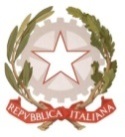 MINISTERO  DELL’ ISTRUZIONE, DELL’UNIVERSITA’, DELLA RICERCAUFFICIO SCOLASTICO REGIONALE PER IL LAZIOLICEO SCIENTIFICO STATALE“TALETE”Roma, 03/12/2018								Ai GenitoriAi docentiAlla DSGA Sig.ra P. LeoniAl personale ATASito webCIRCOLARE N.141Si comunica che, per motivi di ordine tecnico, non sarà possibile effettuare versamenti sul c/c postale dell’istituto a decorrere da lunedì 10  dicembre 2018.                                                                                                      Il Dirigente scolastico       Prof.  Alberto Cataneo		                                                                          (Firma autografa sostituita a mezzo  stampa                                                                                                                        ai sensi dell’art. 3 comma 2 del  d.l.gs. 39/1993)  